Савина Галина ВладимировнаУчитель ИЗО«Берестянская ОШ» - филиал МКОУ «Демушкинская СШ»«Организация художественно-эстетической деятельности школьников на уроках эстетического цикла»savinagv2015@yandex.ruРабочая программа по ИЗО 8 класс к УМК А. С. Питерских, Г.Е.Гуров «Изобразительное искусство 7-8 класс» под редакцией Б. М. Неменского.Урок изобразительного искусства " Архитектура Руси X-XII веков. Храм – образ космоса " 8-й класс                 Цель:                            1. Образовательная - сформировать представление о крестово – купольном храме  как образе  космоса.                            2. Воспитательная – воспитывать любовь к историческому и культурному наследие России.                            3. Развивающая – развивать общую, творческую и познавательную активность. Задачи:1. Образовательная - создать условия для формирования у учащихся навыков поисковой деятельности через выполнение рисунка храма. 2. Воспитательная – воспитывать интерес и уважение к памятникам архитектуры, обогащать духовный мир учащихся 3. Развивающая – развивать творческую и познавательную активность, творческое отношение к выполнению задания.Оборудование и материалы:Оборудование: схемы – таблицы одноглавого храма;; литературный ряд: стихи Д. Блынского.1. Мультимедийный проектор;   презентация к уроку. 2. Репродукции и иллюстрации с  изображением архитектуры Руси. 3. Художественные материалы:  акварельные и гуашевые краски, кисти, цветные карандаши, баночки для воды, палитра, для выполнения эскиза-рисунка одноглавого крестово-купольного храма4. Мини-выставка –рисунки, поделки одноглавого храма (учащихся прошлых лет).5. На доске слова  «Христианский храм воспринимали как образ космоса. Этот образ был сформулирован и развит богословами раннего средневековья - Евсевием Памфилом (264-340 гг.) , Василием Великим (ок. 330-379 гг. ) и др. !»Форма урока: изучение нового учебного материала Структура  урока  усвоения  новых  знаний:Маршрутный листУченика 8 класса______________________________________________________________ Маршрутный листУченика 8 класса______________________________________________________________ Эпиграф к урокуАрхитектура –этозастывшая музыка.Тема урока:- Архитектура Руси X-XII веков. Храм – образ космоса.Цель урока: «Какие храмы строили  на Руси X-XII веков и почему храм сравнивают с образом космоса?» 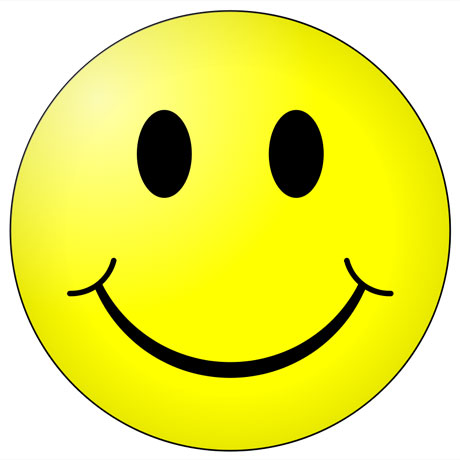 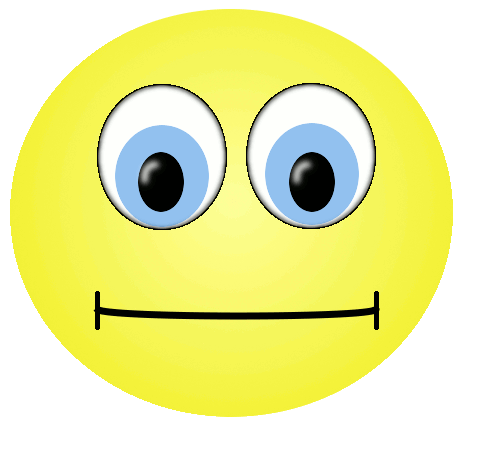 №Этапы урокаДействие учителяДействие учеников1Организационный момент- Здравствуйте ребята!  Проверьте готовность рабочего места. На столах у вас должны лежать: акварельные и гуашевые краски, кисти, цветные карандаши, баночки для воды, палитра.-  Эпиграфом нашего сегодняшнего урока я предлагаю взять такие слова: Архитектура – это застывшая музыка.Слайд  1 - Ребята я вам желаю хороших знаний и  отличных ответов. Приветствуют учителя!1 мин2Повторение изученного.- Прежде чем начать наш урок,  хочу обратить ваше внимание, что у вас на партах лежат маршрутные листы, которые вы будете заполнять по ходу урока. По мере решения вопроса – ответ заносите в свой лист.  Можете пользоваться  цветными карандашами. -Мы продолжаем наше знакомство с архитектурой. Давайте вспомним и дадим определение  этому словуЭто первый нас вопрос - ответ вносим в Оценочный лист. - Архитектура? Это будет первый вопрос в ваших листах. Запишите в них ответ.Слайд  2Знакомятся с маршрутными листами.Учащиеся дают определение Архитектуры:Архитектура – (от др.-греч.— старший, главный  — строитель, плотник) Архитектура основывается на четырёх началах:  прочность, польза, красота и целесообразность. Архитектура — искусство, неотделимое от повседневной жизни человека.   Оно обслуживает наши бытовые нужды, разнообразные общественные потребности. И одновременно доставляет нам радость, создает настроение, воздействует на чувства людей.43Создание проблемной ситуации.-А для того,  чтобы узнать тему  сегодняшнего урока, обратимся к  истории. И вспомним, в  каком  веке Русь приняла христианство? Это второй вопросСлайд  3- Правильно. Не забываем заполнять листы.- Русские зодчие рубили  первые деревянные христианские храмы именно в X веке. Слайд  4- И вновь обратимся к истории. - Один из крупнейших городов Руси  это Москва. -А в каком предположительно веке был основан этот прекрасный город?третий вопросСлайд  5- Молодцы, вспомнили историю.  - И не забываем про листы. (если дети затрудняются можно помочь наводящими вопросами)-Не так давно мы с вами участвовали в конкурсе «Красота Божьего мира». А кто мне скажет, что вы изображали в своих работах? - А как по-другому можно назвать церковь, т.е. назовите синоним к слову.  Четвертый вопрос (если есть затруднения, можно помочь)- А теперь посмотрите на экран.- Скажите, что здесь изображено?- Хорошо. Слайд 6- А куда наш спутник запустили? (пятый вопрос)- Правильно. - Не забываем вносить ответы.А теперь в своих маршрутных листах попробуйте сформулировать и записать тему урока. - Молодцы!Учитель выводит тему на слайде и крепит на доску лист с написанной темой.Слайд 7Просит одного из учащегося зачитать.(если есть затруднения, можно помочь)- В конце X века, киевский князь Владимир принял  византийскую культуру.Ответы учеников:- В XII  веке.Дети дают ответы:-Церковь.-ХрамСогласно слайду,  учащиеся называют: - Запуск спутника. - В космос.Формулируют и записывают тему урока.- Архитектура Руси X-XII веков. Храм – образ космоса.Читает.54Постановка цели урока.-Тему мы с вами сформулировали, а теперь попробуем,  сформулируем цель урока.   - А знаете ли вы, какие храмы строили в  X-XII веках? - Или почему храм сравнивают с космосом?- Согласно выше сказанного давайте попытаемся определить  цель сегодняшнего урока. (в случае необходимости учитель помогает)- Запишите в свои маршрутные листы.Просит одного из учащегося зачитать.Выводит цель на слайде и крепит на доску лист с целью урока.Слайд 8- Хорошо!Отвечают:- Нет.Формулируют  цель урока: (возможные варианты)- Какие храмы строили  на Руси X-XII веков и почему храм сравнивают с образом космоса? Читает.45Актуализация знаний- Сегодня мы  узнаем, какие храмы строили на Руси X-XII веках,  как они устроены и почему храм сравнивают с образом космоса?Первые христианские храмы наши предки строили из дерева. Не забудьте сделать записи в своих листах.Слайд 9 В это время на Руси мастера-зодчие практически все строили из дерева. Славянские ремесленники умели очень профессионально, для того времени, обращаться с этим материалом. Для наших предков дерево являлось главным строительным материалом. Так что не удивительно, что большая часть церквей были из дерева.Сразу же после принятия христианства на Руси, князь Владимир приказал построить Васильевскую церковь. Эта церковь —  первый православный храм на Руси. - Основным типом храма в древнерусской архитектуре является крестово - купольный храм. - Не забывайте делать записи в своих листах.Слайд 10Купола менялись в русском зодчестве, существовало несколько типов.  Пополняем записи в маршрутные листы.-  Древнейшие, яйцевидные купола, заимствовали из Византии, шлемовидные – очень похожи на современные. В московском зодчестве больше прижились луковичные главки. В своих листах отмечаем типы куполов.Слайд 11- Почему храмы люди нередко ассоциируют с космосом? -Ребята, а как вы думаете?- А теперь сделайте записи в листах.-В сознании наших предков храм олицетворял Вселенную, космос. Не случайно на главках церквей нередко изображали звезды на синем фоне. Под куполом – небом развертывалось литургическое действо. Слайд 12Порталы соборов и церквей, триумфальные арки, входы во дворцы воспринимались 
как "небесные врата" - а сами эти величественные здания - как "дом Божий" или "град Божий".Слайд 13Слушают. Делают записи в листах.Записывают.Делают записи.Делают записи в маршрутных листах.Дети высказывают своё мнение.- Церкви, воспринимались 
как "небесные врата" -на главках церквей нередко изображали звезды на синем фоне. Делают записи в маршрутных листах.86Физкультминутка- Сейчас мы посетим музей, где полюбуемся выставкой работ учащихся.- Для этого пройдем  к работам, которые находятся в нашем  импровизированном музее.Учитель предлагает рассмотреть макеты храмов. Рисунки. Репродукции. Можно выбрать  для себя рисунок, который они будут рисовать.После просмотра  учитель предлагает пройти на свои места.Дети встают и подходят к картинам.Учащиеся рассматривают работы.По желанию выбирают для себя рисунок.Учащиеся занимают свои места.37Закрепление полученных знаний.- Обращаясь к теме урока,выделим ключевые понятия? - Из чего строили первые христианские храмы наши предки?- С какими куполами мы сегодня познакомились? - Почему храм сравнивают с образом космоса?Слайд 14. Учитель выводит на слайде ответы.- А сейчас мы с вами постараемся  нарисовать свой собственный храм, т.е. выполнить эскиз, по которому на следующем уроке вы изготовите  макет храма.Практическая работа:Учитель консультирует детей при необходимости.Учащиеся называют тему урока. - Из дерева. - Яйцевидные купола, шлемовидные и луковичные-Церкви, воспринимались 
как "небесные врата" -на главках церквей нередко изображали звезды на синем фоне. Приступают к выполнению практической работы. 158Домашнее задание-Запишите задание на дом.  Закончить работу в цвете, которая будет оценена на следующем уроке.-А сейчас возьмите в руки тот смайлик, который соответствует вашему настроению на сегодняшнем уроке.(Смайлики лежат на портах заранее)Принести на следующий урок необходимые подручные  материалы для выполнения макета храма.Макет вы можете выполнять в любой технике (бумажная пластика, пластилин, другой подручный материал)Записывают  задания в дневник.29Рефлексия (подведение итогов занятия)- В заключение урока вспомним, с какой темой познакомились на сегодняшнем уроке.-Правильно,  молодцы!-И давайте вернемся к цели нашего урока.Просит ученика зачитать цель урока.-Достигли ли вы цели урока?-Что нового вы для себя узнали?-В чем заключалась ваша практическая работа!-Предлагаю вам оценить друг работу друга на уроке.  -Всем спасибо урок завершен, до свидания!Творческих вам успехов!Слайд 6.(Каждый убирает свое рабочее место)- Архитектура Руси X-XII веков. Храм – образ космоса.Зачитывают:- Какие храмы строили  на Руси X-XII веков и почему храм сравнивают с образом космоса? - Как устроен Русский храм?Учащиеся отвечают. 3вопросответтемацельИ чего строили первые христианские храмы наши предки Основной тип храма в древнерусской архитектуре Типы куполовПочему храм сравнивают с образом космоса?1. Архитектура? Строительство Архитектура Руси X- XIIвв.Храм - образкосмоса.- Какие храмы строили  на Руси X-XII веков и почему храм сравнивают с образом космоса? - Как устроен Русский храм?Из деревакрестово - купольный Яйцевидные, шлемовидные, луковичные-Церкви, воспринимались 
как "небесные врата" -на главках церквей нередко изображали звезды на синем фоне. 2. вопрос – век?XАрхитектура Руси X- XIIвв.Храм - образкосмоса.- Какие храмы строили  на Руси X-XII веков и почему храм сравнивают с образом космоса? - Как устроен Русский храм?Из деревакрестово - купольный Яйцевидные, шлемовидные, луковичные-Церкви, воспринимались 
как "небесные врата" -на главках церквей нередко изображали звезды на синем фоне. 3. вопрос – век?XIIАрхитектура Руси X- XIIвв.Храм - образкосмоса.- Какие храмы строили  на Руси X-XII веков и почему храм сравнивают с образом космоса? - Как устроен Русский храм?Из деревакрестово - купольный Яйцевидные, шлемовидные, луковичные-Церкви, воспринимались 
как "небесные врата" -на главках церквей нередко изображали звезды на синем фоне. 4. вопрос – другое название церкви?храмАрхитектура Руси X- XIIвв.Храм - образкосмоса.- Какие храмы строили  на Руси X-XII веков и почему храм сравнивают с образом космоса? - Как устроен Русский храм?Из деревакрестово - купольный Яйцевидные, шлемовидные, луковичные-Церкви, воспринимались 
как "небесные врата" -на главках церквей нередко изображали звезды на синем фоне. 5. вопрос – куда запущен спутник?космосАрхитектура Руси X- XIIвв.Храм - образкосмоса.- Какие храмы строили  на Руси X-XII веков и почему храм сравнивают с образом космоса? - Как устроен Русский храм?Из деревакрестово - купольный Яйцевидные, шлемовидные, луковичные-Церкви, воспринимались 
как "небесные врата" -на главках церквей нередко изображали звезды на синем фоне. вопросответтемацельИ чего строили первые христианские храмы наши предки Основной тип храма в древнерусской архитектуре Типы куполовПочему храм сравнивают с образом космоса?1. архитектура 2. вопрос – век?3. вопрос – век?4. вопрос – другое название церкви?5. вопрос – куда запущен спутник?